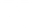 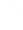 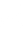 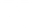 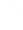 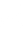 1-2-1 FORM NOTES:EmployeeDateLine Manager  Questions  Questions Notes Notes NotesHow do you feel like the last week/month has gone for you?How do you feel like the last week/month has gone for you?What do you feel like you have you achieved over the last week/month?  OrWhat has gone well?What do you feel like you have you achieved over the last week/month?  OrWhat has gone well?What do you feel like you have you struggled with/not achieved over the last week/month?  OrWhat has not gone so well?What do you feel like you have you struggled with/not achieved over the last week/month?  OrWhat has not gone so well?How do you feel like you could you overcome any issues, or solve any problems that you have faced?Is there anything we can do to support you?How do you feel like you could you overcome any issues, or solve any problems that you have faced?Is there anything we can do to support you?What would you like to achieve over the next week/month?What would you like to achieve over the next week/month?Is there anything else that you would like to share/talk about?  Personal Development  Agreed Actions  (Is there anything to discuss in terms of  feedback, coaching or training activity?)  Managers Name:  Signature:  Date:  Employees Name:  Signature:  Date: